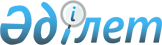 О присвоении наименований безымянным улицам населенных пунктов в сельском округе КемербастауРешение акима сельского округа Кемербастау Тюлькубасского района Туркестанской области от 14 марта 2019 года № 12. Зарегистрировано Департаментом юстиции Туркестанской области 19 марта 2019 года № 4940
      В соответствии с подпунктом 4) статьи 14 Закона Республики Казахстан от 8 декабря 1993 года "Об административно-территориальном устройстве Республики Казахстан" и на основании заключения Южно-Казахстанской областной ономастической комиссии от 6 апреля 2018 года аким сельского округа Кемербастау РЕШИЛ:
      Сноска. В преамбулу решения внесено изменение на русском языке, текст на казахском языке не меняется решением акима Кемербастауского сельского округа акимата Тюлькубасского района Туркестанской области от 25.11.2019 № 40 (вводится в действие по истечении десяти календарных дней после дня его первого официального опубликования).


      1. Присвоить безымянным улицам населенных пунктов в сельском округе Кемербастау следующие наименования:
      1) улице без названия в селе Кумисбастау сельского округа Кемербастау – наименование Керуен;
      2) улице без названия в селе Елтай сельского округа Кемербастау – наименование Шақпақ;
      3) улице без названия в селе Алгабас сельского округа Кемербастау – наименование Атамекен;
      4) улице без названия в селе Алгабас сельского округа Кемербастау – наименование Теректі.
      2. Коммунальному государственному учреждению "Аппарат акима Кемербастауского сельского округа акимата Тюлькубасского района" в установленном законодательством Республики Казахстан порядке обеспечить:
      1) государственную регистрацию настоящего решения в территориальном органе юстиции;
      2) в течение десяти календарных дней со дня государственной регистрации настоящего решения акима, направление его копии в бумажном и электронном виде на казахском и русском языках в Республиканское государственное предприятие на праве хозяйственного ведения. "Республиканский центр правовой информации" для официального опубликования и включения в эталонный контрольный банк нормативных правовых актов Республики Казахстан;
      3) размещение настоящего решения на интернет-ресурсе акимата Тюлькубасского района после его официального опубликования.
      Сноска. Пункт 2 с изменениями, внесенным решением акима Кемербастауского сельского округа акимата Тюлькубасского района Туркестанской области от 25.11.2019 № 40 (вводится в действие по истечении десяти календарных дней после дня его первого официального опубликования).


      3. Контроль за исполнением настоящего решения оставляю за собой.
      4. Настоящее решение вводится в действие по истечении десяти календарных дней после дня его первого официального опубликования.
					© 2012. РГП на ПХВ «Институт законодательства и правовой информации Республики Казахстан» Министерства юстиции Республики Казахстан
				
      Аким

А. Шынгисбеков
